Муниципальное Бюджетное Дошкольное Образовательное УчреждениеДетский сад № 127 «Чайка»Доклад на тему: «Использование игровых приемов в музыкально-ритмической деятельности в соответствии с ФГОС ДО»Подготовила музыкальный руководитель:Кулыгина Анастасия Алексеевна Высшая квалификационная категорияДзержинск 2020	Музыкально-ритмическое воспитание – один из стержневых видов деятельности, объединяющий музыку, движение и слово. На сегодняшний день существует проблема по эффективной реализации задач в практике музыкально-ритмического воспитания в ДОУ. С введением ФГОС ДО возросла потребность в эффективных методах и приемах воспитания и обучения дошкольников основам музыкального развития.	«Подвижные игры под аккомпанемент музыки, развивают слух, легкость и ловкость движений, способность быстро и правильно реагировать на получаемые от музыки впечатления» — так писала известный русский педагог Е. Н. Водовозова. 	Эту мысль развивает А. П. Усова: «Есть что-то удивительное в том, как соединяются между собой развивающие ребенка начала - игра, язык и песня. С полным основанием можно сказать, что детская песня рождается в играх. Практика детских игр является как бы первоначальной школой музыкальной культуры детей... Может быть, ответ на вопрос о том, что такое русская пляска для детей, нужно искать в этих играх. В них выведен тот красивый ритмичный рисунок, который доступен ребенку, и дан он в форме игры». 	В этих образных словах подчеркивается мудрость народной педагогики, которая умело, использовала и передавала ребенку все лучшее, что есть в ее опыте. И в наше время, мы обращаемся вновь и вновь к этим первоначальным истокам.	С внедрением ФГОС в образовательный процесс в ДОУ на смену традиционным методам приходят такие методы обучения и воспитания, которые направлены на всестороннее развитие личности ребенка.	Одним из целевых ориентиров (т.е. социально-нормативные характеристики возможных достижений ребенка) на этапе завершения дошкольного образования ( п 4.6. ФГОС) являются  следующие ориентиры:ребёнок  обладает  развитым  воображением,  которое  реализуется  в             разных видах деятельности. Способность ребёнка к фантазии,               воображению,  творчеству  интенсивно  развивается  и  проявляется  в            игре.у ребенка развита крупная и мелкая моторика; он подвижен, вынослив, владеет основными движениями, может контролировать свои действия, управлять ими.	Главная цель работы заключается в развитии муз. – ритмических и танцевальных движений детей посредством использования игровых приемов в музыкально-ритмической деятельности.	Мной были поставлены образовательные задачи и задачи развития профессиональной деятельности:  	  Образовательные задачи:• Развивать двигательные качества и умения (координация движений, умение ориентироваться в пространстве; формировать правильную осанку).
• Обогащать двигательный опыт детей разнообразными видами движений посредством игровых методов и приемов; развивать умение детей согласовывать движения с характером музыки.
• Развивать умение различать простейшие музыкальные понятия (высоту звуков; смену темпа; различия в динамике).
• Развивать эмоциональную отзывчивость на музыку, слуховые представления, чувство ритма, потребность в самовыражении в движении под музыку.Задачи развития профессиональной деятельности:• Повысить компетентность воспитателей и родителей в вопросе развития муз. - ритмических движений; привлекать их к организации и оснащению РППС (Развивающая предметно-пространственная среда)
•Использовать эффективные игровые приемы для развития умения правильно вести себя во время движения, оказывающие положительное влияние на развитие муз. - ритмических движений дошкольников.	Музыкально - двигательная активность  развивает у ребенка физические качества, моторику и двигательные способности, помогает в становлении саморегуляции в двигательной сфере.	При обучении детей музыкально-ритмическим движениям, танцам, играм, упражнениям я использую различные игровые приемы: как классические, так и современные.	Игра – основной вид деятельности ребенка. В процесс игры вовлекается вся личность ребенка: познавательные процессы, воля, чувства, эмоции, потребности, интересы.	Так как игра занимает огромное место в развитии личности ребенка, то она давно используется как педагогическое средство. 	На занятиях значительная часть времени отводится разучиванию различных движений под музыку. Дети учатся ускорять и замедлять движения, непринужденно двигаться в соответствии с музыкальными образами, разнообразным характером, динамикой музыки.	В процессе систематических занятий по движению у ребят развивается музыкально-слуховое восприятие. Детям постепенно приходится вслушиваться в музыку для того, чтобы одновременно точно выполнять движения. В своей практике я очень часто обращаюсь к различным игровым приемам в освоении с детьми музыкально-ритмических движений на музыкальных занятиях. Методика обучения музыкально-ритмическим движениям вариативна. Развитие музыкально-ритмических движений на каждом возрастном этапе происходит по-разному. Детям младшего возраста свойственны подражательные движения.Хочу поподробнее остановиться на некоторых игровых приемах, которые я использую в работе с детьми младшего дошкольного возраста:- Игры разминки (пальчиковые, ритмические упражнения):«Здравствуйте ладошки» (пальчиковая игра –приветствие)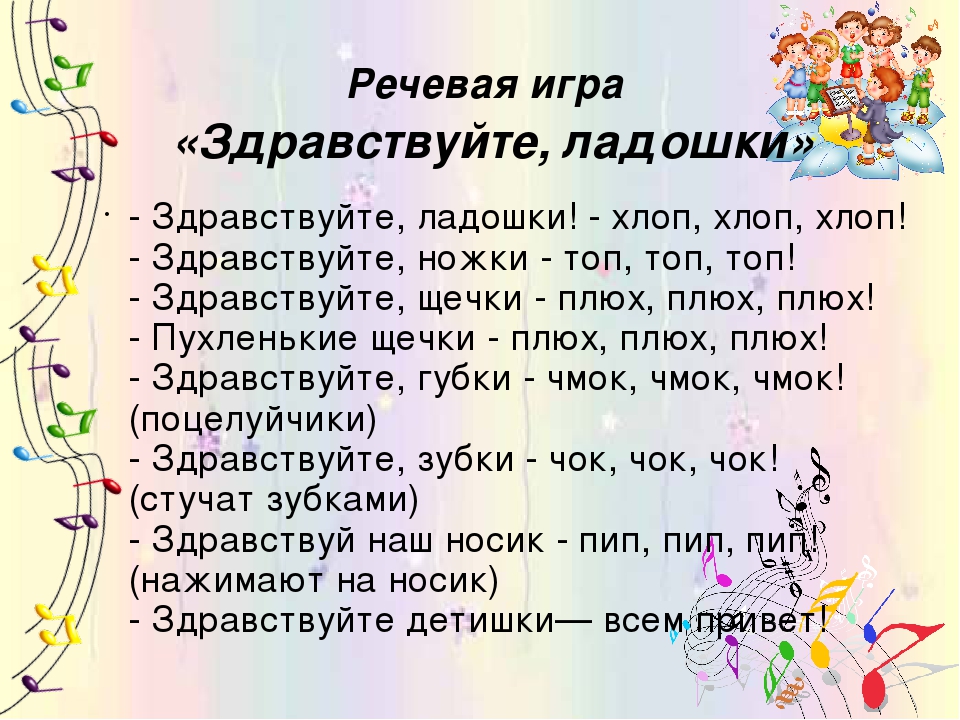 	На музыкальном занятии воспитатель надевает на руку петрушку, зайчика, мишку, лисичку и т.д. и приглашает с ним подвигаться. Дети весело маршируют, подражают всем движениям.«Ноги и ножки», муз. В.АгафонниковаРитмическое упражнение развивает чувство ритма, формирует основные двигательные навыки - ходьбу и бег.1.   Большие ноги                           Дети шагают в соответствии      шли по дороге:                           с ритмом музыки      топ-топ-топ      топ-топ-топ.2.   Маленькие ножки                     Дети бегут в соответствии     бежали по дорожке:                  с ритмом музыки     топ-топ-топ-топ-топ,     топ-топ-топ-топ-топ.Повторить 2 раза- Игра с инсценировкой музыкально-ритмических движений под текст песни:Мишка косолапыйМишка косолапый  (идут как «мишки»)
По лесу идёт,
Шишки собирает, (делают вид, что собирают шишки)
Песенку поёт.Шишка отскочила.
Прямо Мишке в лоб... (прикасаются ладошкой о лоб)
Мишка рассердился
И ногою топ! (руки в бок и топают ногой)	Для детей среднего дошкольного возраста с первых занятий необходимо развивать стремление самостоятельно, с творческими элементами выразительно двигаться под музыку. А для этого надо активно развивать и обогащать двигательную реакцию детей. В этом большую помощь могут оказать игровые приемы, которые я использую на музыкальных занятиях. - Игры разминки (пальчиковые, ритмические упражнения):«Разминка»  сл. и муз. Е. Макшанцевой для детей среднего дошкольного возрастаПохлопаем в ладошки, похлопаем немножко,
похлопаем в ладошки. очень хорошо!
похлопаем в ладошки, похлопаем немножко,
похлопаем в ладошки. очень хорошо!—хлопают в ладошиИ пальчики попляшут, и пальчики попляшут,
и пальчики попляшут, и пальчики попляшут
у маленьких ребят.
и пальчики попляшут, и пальчики попляшут,
а девочки и мальчики все ровненько сидят. — фонарикиТук-тук- молотком,
мы построим птичий дом.
тук-тук- молотком,
поселяйтесь птички в нем.—стучат кулачком о кулачокБум-бум, барабан,
что за шум и та-ра-рам?
бум-бум, барабан,
просыпайтесь по утрам!—-попеременно стучат кулачками по коленямДу-ду-ду, ду-ду-ду,
вот какая дудка.
ду-ду-ду, ду-ду-ду,
вот какая дудка.
ду-ду-ду, ду-ду-ду,
вот какая дудка.
ду-ду-ду, ду-ду-ду,
вот какая дудка.—-имитируют игру на дудочкеПоехали потихонечку,
поехали потихонечку,
и быстренько, и быстренько,
и быстренько, и быстренько,
и приехали!—попеременно ударяют ладошками по коленям- Игры вольные, требующие передвижения (сюжетно-ролевые игры).Например, в игре «Кто из леса вышел?» дети должны не только определить, кто вышел из леса: медведь, лиса или зайчик, но и передать в движении неуклюжего, медленно ступающего медведя, быстрого, трусливого зайчишку. Каждый ребенок по-своему применяет умения и знания в этой игре. - Подвижные, коммуникативные музыкальные игры Игра «Хитрый кот» - эту игру можно использовать также с целью запоминания ребёнком места, например, в танце), цвета определенного предмета, формы предмета и т.д.Хитрый кот в углу сидит,
Притворился, будто спит.
Мышки, мышки, вот беда!-
Убегайте от кота!

ИЛИ:
На лежанке дремлет кот,
Мыши водят хоровод.
Вот проснется Васька кот -
разобьет ваш хоровод!ЗАДАНИЕ: В сторонке сидит ребенок-кот. Заранее оговариваются места мышек(обручи или цветные кружочки/цветочки на полу, или забор из стульчиков). Остальные дети-мышки. Педагог поёт песенку (дети подпевают). С окончанием песни, после "мяу", под быструю часть музыки МЫШКИ убегают от КОТА на свои места.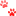 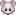 На занятиях с детьми старшего дошкольного возраста, я использую более усложненные игровые приемы:ИГРА "У ДЕДУШКИ ЕГОРА" (подвижная коммуникативная игра)
Дети стоят в кругу, заранее выбранные животные\- Корова, Козленок и три Гуся - стоят со всеми.
1.У дедушки Егора да-да-да-да-да. Идут в круг, суживая его.
Корова за забором да-да-да-да-да. Расширяют круг.
Тут му-му, там му-му, Му-у!
В кругу остается Корова, нагнув голову пугает детей рогами, дети приседают.
2.У дедушки Егора, да-да-да-да-да. Так же .
Козленок за забором. Да-да-да-да-да.
Тут ме-ме, там ме-ме. Ме-е!

3.У дедушки Егора да-да-да-да-да. Так же.
Три гуся за забором да-да-да-да-да.
Тут га-га, там га-га. Га-га-а!

У дедушки Егора …. ( выбегают животные по порядку)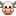 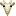 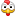  - Игры творческого самоутверждения (вокальные и ритмические импровизации, пластические этюды)Суть этих игровых приемов заключается в том, что детям предлагается представить себя (например) осенними листьями, танцующими под музыку. Но прежде чем включится в движение вместе со звучащей музыкой, им нужно выбрать предметы, которые у них будут в руках и которые смогут украсить их танец. Эти предметы заранее разложены на столе (листья и платочки разных цветов, ленточки, веточки деревьев и др.). На протяжении импровизации дети могут менять выбранные предметы, постепенно подбирая к музыке. После окончания звучания произведения детям предлагается повторить танец, но в более упорядоченном виде. Для такого приема я включаю в занятия игры – этюды на развитие воображения, эмоциональной отзывчивости и релаксацию, так же детям нравится передавать муз. образ пластичными движениями рук (как с предметами, так и без них), мы просто «озвучиваем» ритмичными и пластичными движениями рук музыку.Одним из приемов восприятия и понимания музыкально-ритмических движений,  являются музыкально-дидактические игры. М/Д игра «Песня. Танец. Марш» - дети слушают музыкальный фрагмент и ритмичными, пластичными движениями изображают, что звучит (если звучит марш – дети маршируют на месте или, двигаясь по залу, если звучит танец – танцуют, используют различные знакомые и произвольные движения, если звучит песня – движением своего тела, изображают, как они поют стоя на месте). 	Систематическое применение игровых приемов вызывает у детей активный интерес к музыке, к самим заданиям, способствует быстрому овладению детьми музыкальным материалом.	Таким образом, игровые приемы на музыкальных занятиях способствуют более активному восприятию музыки дошкольниками, позволяет в доступной форме приобщить их к основам музыкального искусства.Литература:1.Методика музыкального воспитания в детском саду/ Под ред. Ветлугиной Н.А. – М., 1989.2.Музыка в детском саду / Под общ. ред. Н.А. Ветлугиной. — М., 1972.3.Музыка и развлечения / Сост. Н.А. Ветлугина, И.Л. Дзержинская. — М., 1967.4. Е. А. Тимофеева Подвижные игры с детьми младшего дошкольного возраста – М.; «Просвещение» 1986Интернет-ресурсы:maam.ru ;ped-kopilka.ru;doshvozrast.ru›kopilkaurokov.ruhttps://vk.com/topic-99501776_33675831 